WELLNESS DAYWELLNESS DAYWELLNESS DAYWELLNESS DAYWELLNESS DAYWELLNESS DAY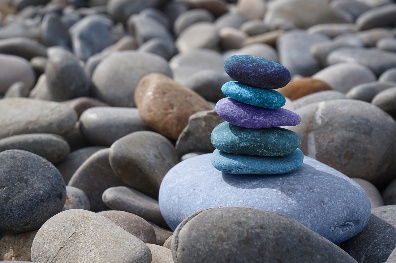 Saturday 18th May 2024
10.00am – 3.30pmSaturday 18th May 2024
10.00am – 3.30pmSaturday 18th May 2024
10.00am – 3.30pmSaturday 18th May 2024
10.00am – 3.30pmWhat is wellness? Wellness is the act of practicing healthy habits or activities on a daily basis to attain better physical and mental health outcomes, so that instead of just surviving, you’re thriving.This Wellness Day will give you some ideas and guidance on how to improve your well-being. There will be free activities including Yoga, Tai Chi; and talks by Colour by Design and on Feng Shui.What is wellness? Wellness is the act of practicing healthy habits or activities on a daily basis to attain better physical and mental health outcomes, so that instead of just surviving, you’re thriving.This Wellness Day will give you some ideas and guidance on how to improve your well-being. There will be free activities including Yoga, Tai Chi; and talks by Colour by Design and on Feng Shui.What is wellness? Wellness is the act of practicing healthy habits or activities on a daily basis to attain better physical and mental health outcomes, so that instead of just surviving, you’re thriving.This Wellness Day will give you some ideas and guidance on how to improve your well-being. There will be free activities including Yoga, Tai Chi; and talks by Colour by Design and on Feng Shui.What is wellness? Wellness is the act of practicing healthy habits or activities on a daily basis to attain better physical and mental health outcomes, so that instead of just surviving, you’re thriving.This Wellness Day will give you some ideas and guidance on how to improve your well-being. There will be free activities including Yoga, Tai Chi; and talks by Colour by Design and on Feng Shui.What is wellness? Wellness is the act of practicing healthy habits or activities on a daily basis to attain better physical and mental health outcomes, so that instead of just surviving, you’re thriving.This Wellness Day will give you some ideas and guidance on how to improve your well-being. There will be free activities including Yoga, Tai Chi; and talks by Colour by Design and on Feng Shui.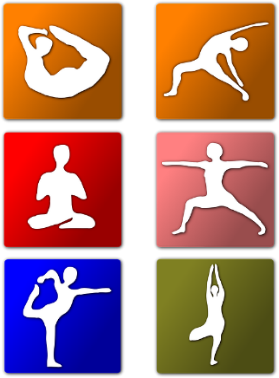 All health treatments e.g. Indian Head Massage, manicure/pedicure will be an additional £5.00 each payable on the day.Please bring a packed lunch and wear loose fitting clothing to enable comfort during activities. Tea/coffee/cake are included in the ticket price.All health treatments e.g. Indian Head Massage, manicure/pedicure will be an additional £5.00 each payable on the day.Please bring a packed lunch and wear loose fitting clothing to enable comfort during activities. Tea/coffee/cake are included in the ticket price.All health treatments e.g. Indian Head Massage, manicure/pedicure will be an additional £5.00 each payable on the day.Please bring a packed lunch and wear loose fitting clothing to enable comfort during activities. Tea/coffee/cake are included in the ticket price.All health treatments e.g. Indian Head Massage, manicure/pedicure will be an additional £5.00 each payable on the day.Please bring a packed lunch and wear loose fitting clothing to enable comfort during activities. Tea/coffee/cake are included in the ticket price.All health treatments e.g. Indian Head Massage, manicure/pedicure will be an additional £5.00 each payable on the day.Please bring a packed lunch and wear loose fitting clothing to enable comfort during activities. Tea/coffee/cake are included in the ticket price.All health treatments e.g. Indian Head Massage, manicure/pedicure will be an additional £5.00 each payable on the day.Please bring a packed lunch and wear loose fitting clothing to enable comfort during activities. Tea/coffee/cake are included in the ticket price.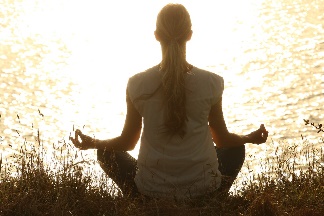 Bowerhill Village HallHalifax RoadBowerhillMelksham SN12 6SNBowerhill Village HallHalifax RoadBowerhillMelksham SN12 6SNBowerhill Village HallHalifax RoadBowerhillMelksham SN12 6SN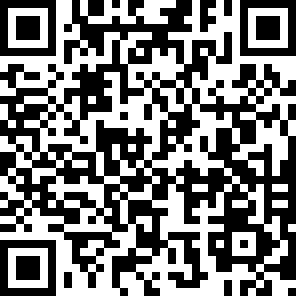 TICKET PRICE: £28.00 Non-members are also welcome.TICKET PRICE: £28.00 Non-members are also welcome.TICKET PRICE: £28.00 Non-members are also welcome.TICKET PRICE: £28.00 Non-members are also welcome.TICKET PRICE: £28.00 Non-members are also welcome.TICKET PRICE: £28.00 Non-members are also welcome.CLOSING DATE: Monday 29th April 2024 (Unless fully booked)CLOSING DATE: Monday 29th April 2024 (Unless fully booked)CLOSING DATE: Monday 29th April 2024 (Unless fully booked)CLOSING DATE: Monday 29th April 2024 (Unless fully booked)CLOSING DATE: Monday 29th April 2024 (Unless fully booked)CLOSING DATE: Monday 29th April 2024 (Unless fully booked)ENQUIRIES TO:Shauna BodmanShauna BodmanTel: 01249 816932Tel: 01249 816932Tel: 01249 816932no ticket sales)Email: shaunabodman43@gmail.comEmail: shaunabodman43@gmail.comEmail: shaunabodman43@gmail.comCheques will be banked once minimum numbers are reached. If a refund is due for any reason it will be sent accordingly.Cheques will be banked once minimum numbers are reached. If a refund is due for any reason it will be sent accordingly.Cheques will be banked once minimum numbers are reached. If a refund is due for any reason it will be sent accordingly.Cheques will be banked once minimum numbers are reached. If a refund is due for any reason it will be sent accordingly.Cheques will be banked once minimum numbers are reached. If a refund is due for any reason it will be sent accordingly.Cheques will be banked once minimum numbers are reached. If a refund is due for any reason it will be sent accordingly.